П О С Т А Н О В Л Е Н И Еот 29.12. 2018 г.   № 1651г. МайкопО внесении изменений в Порядок определения объема и предоставления субсидий социально ориентированным казачьим обществам, действующим на территории муниципального образования «Город Майкоп»В соответствии с пунктом 2 статьи 78.1 Бюджетного кодекса Российской Федерации, Федеральным законом от 6 октября 2003 г.                   № 131-ФЗ «Об общих принципах организации местного самоуправления в Российской Федерации», Федеральным законом от 5 декабря 2005 г.             № 154-ФЗ «О государственной службе российского казачества», Федеральным законом от 12 января 1996 г. № 7-ФЗ «О некоммерческих организациях» и в целях реализации муниципальной программы «Поддержка казачьих обществ муниципального образования «Город Майкоп» на 2018-2020 годы», утвержденной постановлением Администрации муниципального образования «Город Майкоп» от 27 октября 2017 г. № 1256 (в редакции постановлений Администрации муниципального образования «Город Майкоп» от 12.04.2018 № 451, от 01.11.2018 № 1318), п о с т а н о в л я ю:1. Внести изменения в Порядок определения объема и предоставления субсидий социально ориентированным казачьим обществам, действующим на территории муниципального образования «Город Майкоп», утвержденный постановлением Администрации муниципального образования «Город Майкоп» от 24 августа 2017 г. № 991 «Об утверждении порядка определения объема и предоставления субсидий социально ориентированным казачьим обществам, действующим на территории муниципального образования «Город Майкоп» (в редакции постановления Администрации муниципального образования «Город Майкоп» от 19 ноября 2018 г. № 1434):1.1. Пункт 1.6 изложить в следующей редакции: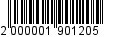 «1.6. Субсидии предоставляются казачьим обществам на безвозвратной и безвозмездной основе в пределах средств, предусмотренных в бюджете муниципального образования «Город Майкоп» на финансирование муниципальной программы в сфере поддержки казачьих обществ, действующих на территории муниципального образования «Город Майкоп».».1.2. Пункт 3.15 изложить в следующей редакции:«3.15. Показателем результативности предоставления субсидии является достижение целевых показателей эффективности, установленных на соответствующий год реализации муниципальной программы в сфере поддержки казачьих обществ, действующих на территории муниципального образования «Город Майкоп».».1.3. В приложении №2 раздел II изложить в следующей редакции:«II. О ходе достижения показателей результативностив соответствии с пунктом 3.15 Порядка».2. Настоящее постановление опубликовать в газете «Майкопские новости» и разместить на официальном сайте Администрации муниципального образования «Город Майкоп».3. Постановление «О внесении изменений в Порядок определения объема и предоставления субсидий социально ориентированным казачьим обществам, действующим на территории муниципального образования «Город Майкоп» вступает в силу со дня его официального опубликования.Глава муниципального образования«Город Майкоп»                                                                           А.Л. ГетмановАдминистрация муниципального образования «Город Майкоп»Республики Адыгея 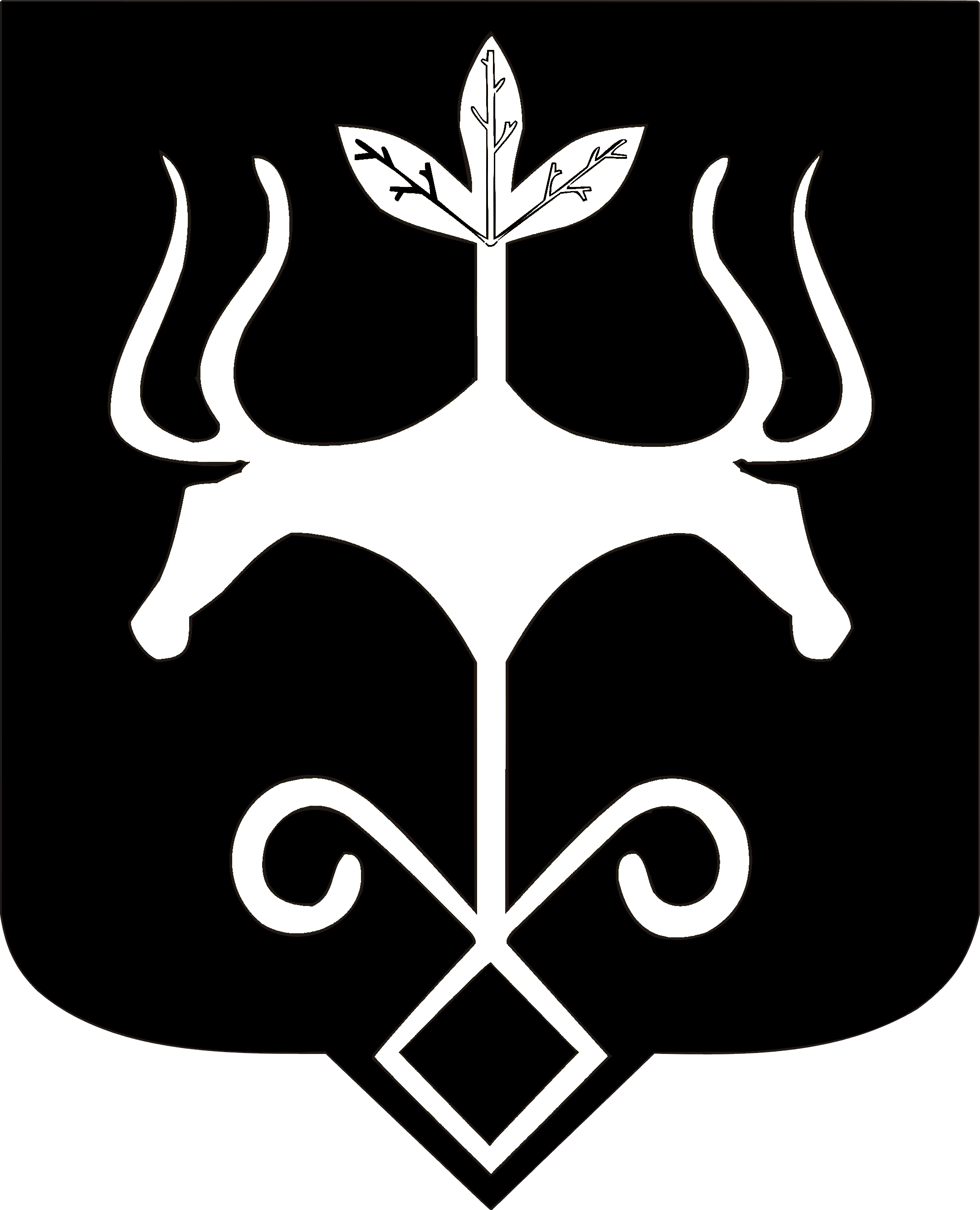 Адыгэ Республикэммуниципальнэ образованиеу 
«Къалэу Мыекъуапэ» и АдминистрациеЦелевой показательЗначение целевого показателяЗначение целевого показателяЦелевой показательУстановленного программойДостигнутого на отчетную дату